ČERVAR – 6 LEŽIŠČ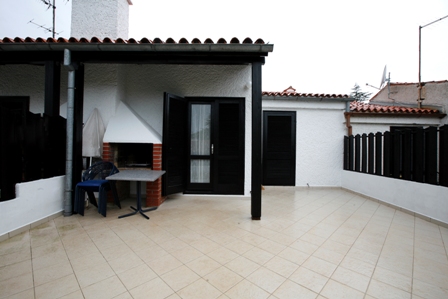 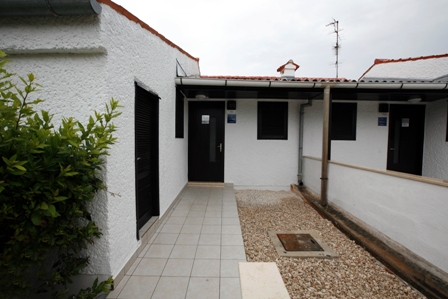 Terasa s kaminom				Terasa spredaj pred vhodom 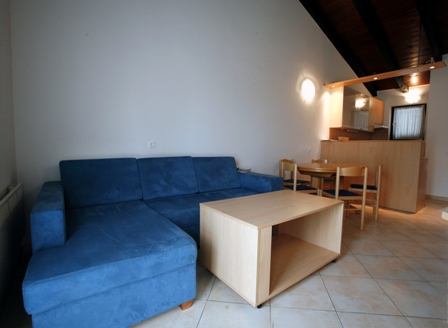 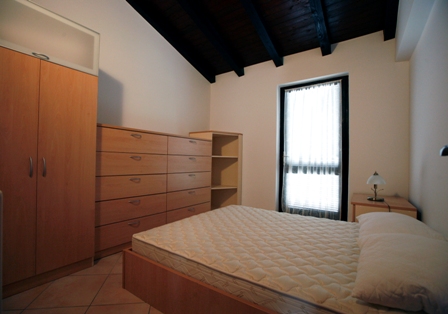 Dnevna soba					Spalnica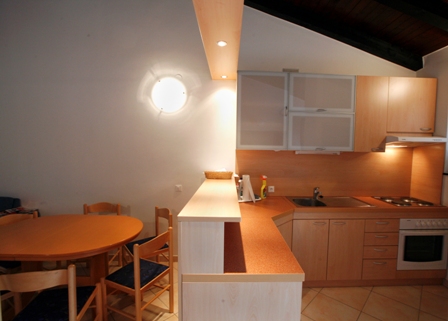 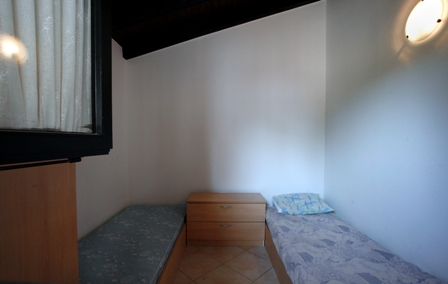 Kuhinja in dnevni prostor			Otroška soba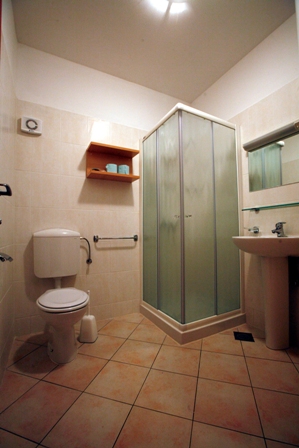 				Kopalnica z WC-jemSLIKE SO SIMBOLIČNE!Število počitniških enot: 2Tip enote: vrstna hiša s 6 ležiščiEtaža: pritličjePovršina: Stanje enote: Enoti sta bili obnovljeni pred poletno sezono 2008V apartmaju:  satelitska TV, radio, klimaOgrevanje: električni radiatorjiTip ležišč: 1 × zakonska postelja, 2 × postelja, 1 × raztegljivi kavčKratek opis: Na srednjem delu zahodne Istre se nahaja mesto Poreč. V neposredni bližini približno  pred Porečem, je apartmajsko naselje Červar. V naselju je turistični biro, trgovine, restavracije, ambulanta in pošta. Veliko je možnosti za rekreacijo (sprehajalne in kolesarske steze, tenis, minigolf…). Oddaljenost od prodnate in skalnate plaže je 300 m.V hišici je kuhinja, dnevni prostor, otroška soba, spalnica z zakonsko posteljo, WC s kopalnico in terasa. Obe hišici sta opremljeni za bivanje in kuhanje. S seboj prinesite posteljnino, brisače, kuhinjske krpe in čistila. Vodenje živali v objekt ni dovoljeno.Dostop do lokacije: Po poljubni cesti do KopraV Kopru zavijete na izvoz - smer PulaPeljete se proti mejnemu prehodu DragonjaOb vstopu v Republiko Hrvaško se peljete proti kraju Buje.Ob izhodu iz kraja Buje se peljete proti NovigraduOb vstopu v mesto Novigrad zavijete na prvem semaforju levo proti PorečuPo približno  vožnje zavijete desno proti naselju ČervarNa naslednjem križišču zavijete zopet desno proti naselju Červar-PoratOb vstopu v Červar zavijete levo in se peljete naravnost do konca naselja, kjer je obvezna smer v levoApartmaja se nahajata v nizu vrstnih hišic na levi strani